嘉義縣  月眉  國民  小  學110學年度雙語國家政策－口說英語展能樂學計畫子計畫2-1：國民中小學英語日活動成果報告表活動名稱月眉畢業聖誕雙語週活動辦理日期辦理日期110.12.20-110.12.24辦理地點月眉國小、麗寶樂園參加人數參加人數32成果摘要-活動內容介紹及特色說明結合六年級畢業戶外教學活動進行英語導覽及心情發表。結合ICRT LunchBox午間廣播節目進行節慶倒數主題活動。運用課堂或戶外教學時間進行英語生活化教學，讓其自然融入學生日常，提升英語學習興趣與效能。結合六年級畢業戶外教學活動進行英語導覽及心情發表。結合ICRT LunchBox午間廣播節目進行節慶倒數主題活動。運用課堂或戶外教學時間進行英語生活化教學，讓其自然融入學生日常，提升英語學習興趣與效能。結合六年級畢業戶外教學活動進行英語導覽及心情發表。結合ICRT LunchBox午間廣播節目進行節慶倒數主題活動。運用課堂或戶外教學時間進行英語生活化教學，讓其自然融入學生日常，提升英語學習興趣與效能。結合六年級畢業戶外教學活動進行英語導覽及心情發表。結合ICRT LunchBox午間廣播節目進行節慶倒數主題活動。運用課堂或戶外教學時間進行英語生活化教學，讓其自然融入學生日常，提升英語學習興趣與效能。檢討或建議事項因應準備活動時間較短，成果展示有限。學生對於口說練習與群眾表演仍須加強練習。因應準備活動時間較短，成果展示有限。學生對於口說練習與群眾表演仍須加強練習。因應準備活動時間較短，成果展示有限。學生對於口說練習與群眾表演仍須加強練習。因應準備活動時間較短，成果展示有限。學生對於口說練習與群眾表演仍須加強練習。照片說明（4-10張）照片說明（4-10張）照片說明（4-10張）照片說明（4-10張）照片說明（4-10張）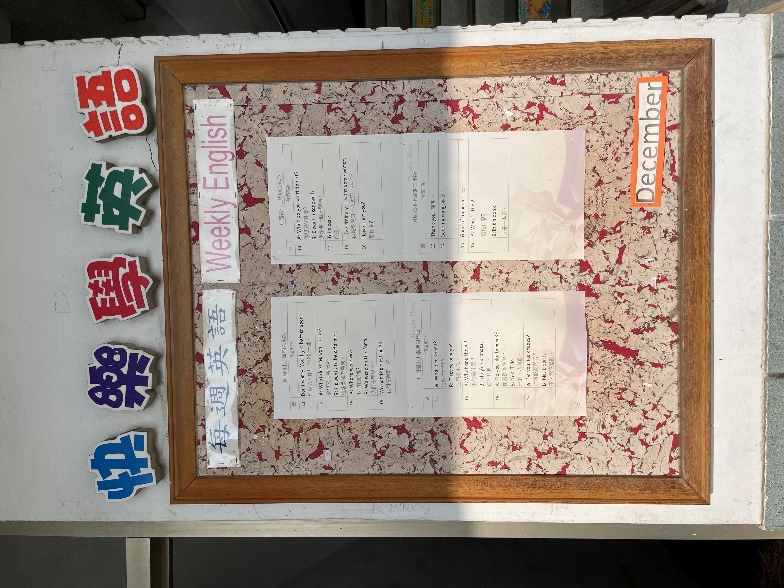 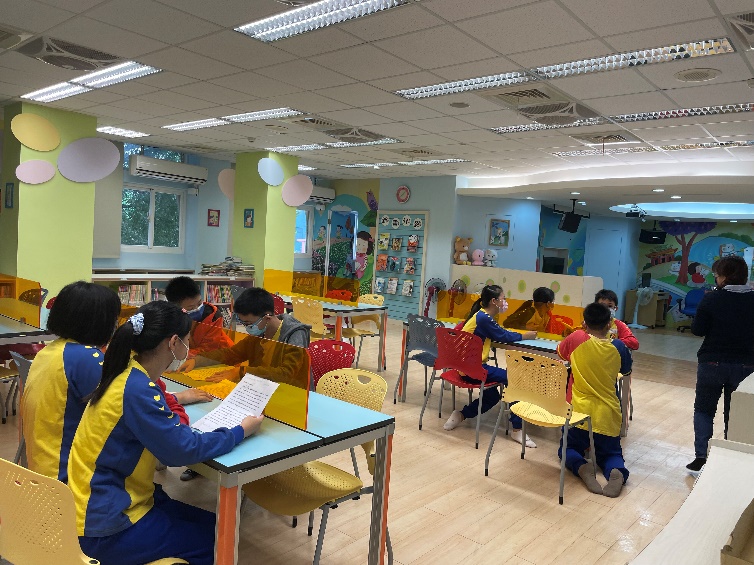 校內雙語週-校園環境布置校內雙語週-校園環境布置校內雙語週-校園環境布置校內雙語週-學生英語朗讀比賽校內雙語週-學生英語朗讀比賽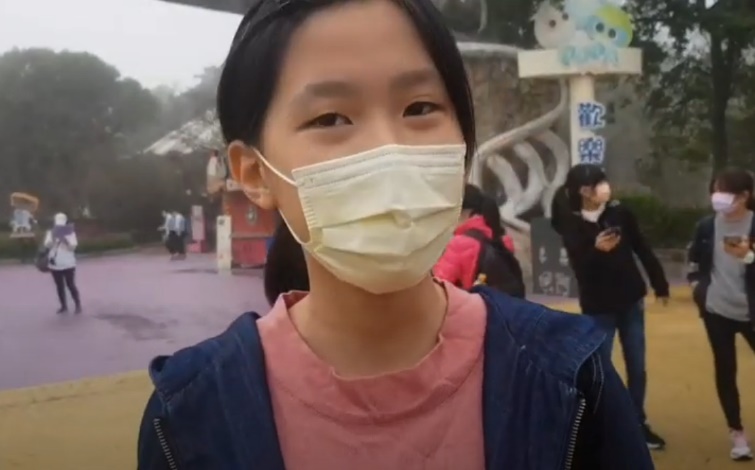 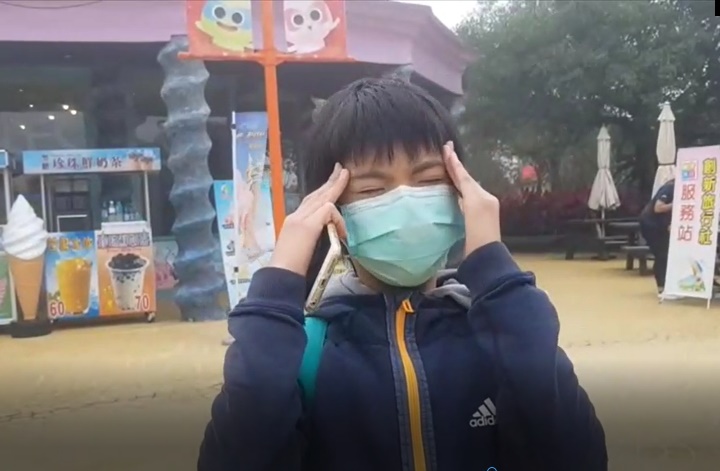 校內雙語週-學生校外教學導覽相關影音檔: https://www.youtube.com/watch?v=qsVj_cY4p_o校內雙語週-學生校外教學導覽相關影音檔: https://www.youtube.com/watch?v=qsVj_cY4p_o校內雙語週-學生校外教學導覽相關影音檔: https://www.youtube.com/watch?v=qsVj_cY4p_o校內雙語週-學生校外教學展演相關影音檔:https://www.youtube.com/watch?v=q20pq8LekOY&t=73s校內雙語週-學生校外教學展演相關影音檔:https://www.youtube.com/watch?v=q20pq8LekOY&t=73s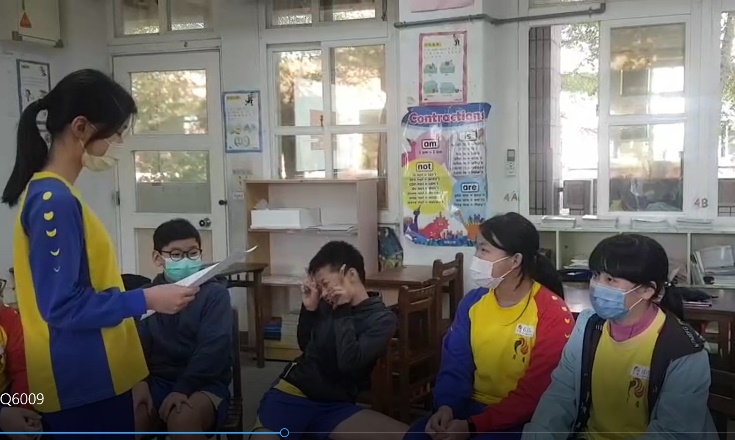 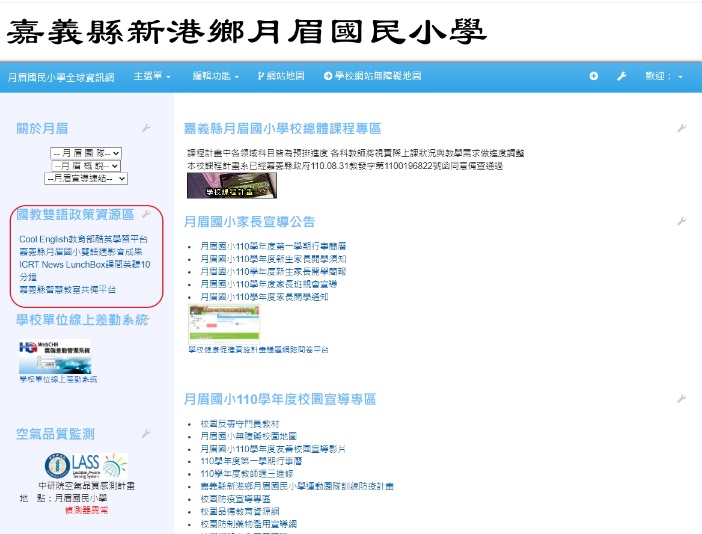 校內雙語週-學生課堂節慶倒數主題相關影音檔: https://www.youtube.com/watch?v=-JFqhvzDscA校內雙語週-學生課堂節慶倒數主題相關影音檔: https://www.youtube.com/watch?v=-JFqhvzDscA校內雙語週-學生課堂節慶倒數主題相關影音檔: https://www.youtube.com/watch?v=-JFqhvzDscA校內雙語週-學校網站成果校內雙語週-學校網站成果